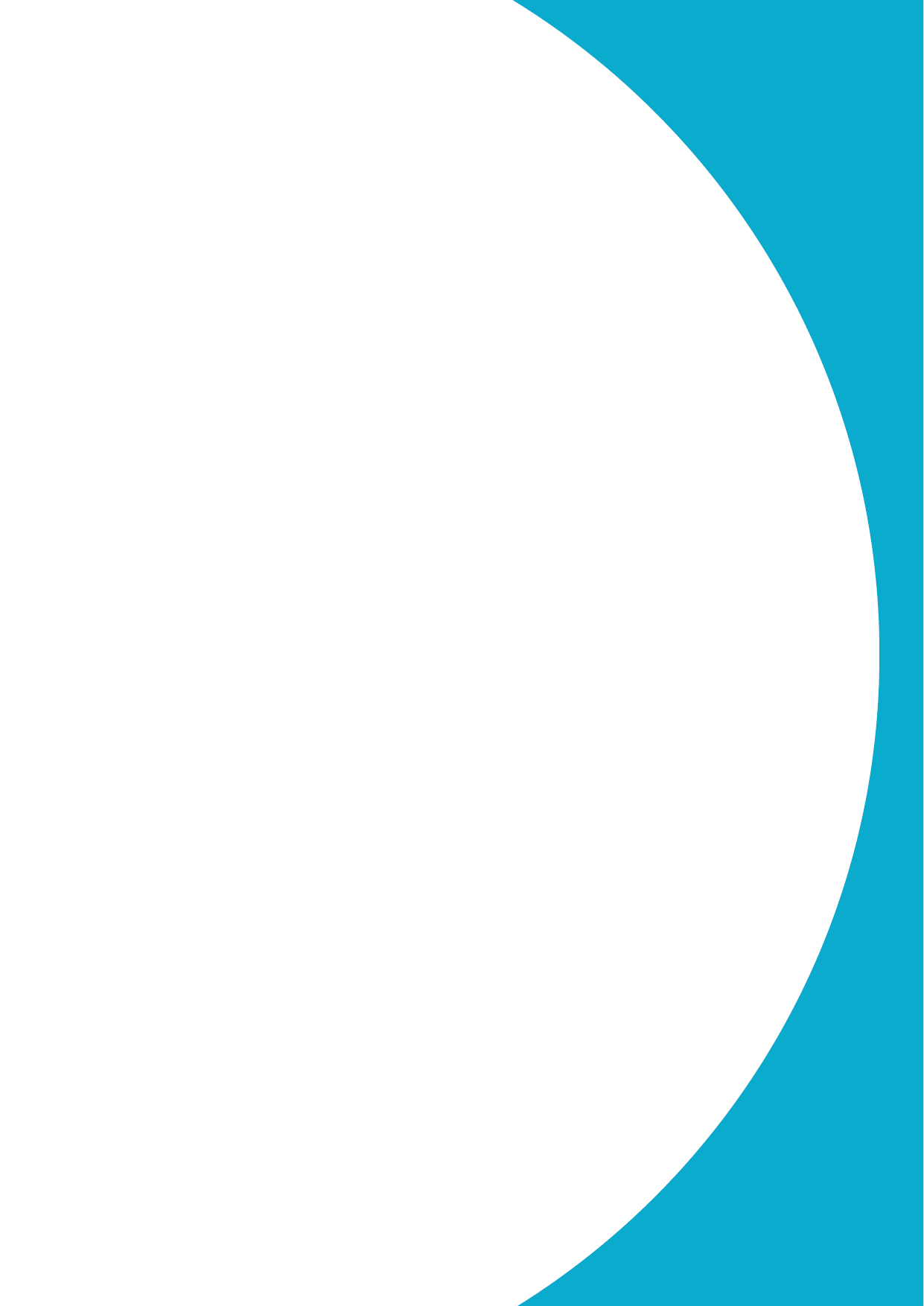 L.E.A.D. Academy TrustCPD Policy/ Handbook Document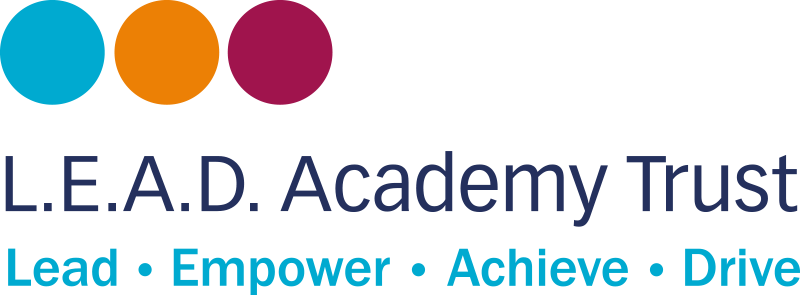 Date Reviewed: IntroductionAll staff have a fundamental right to access professional development alongside the opportunity for challenge and improvement. With one singular aim of empowering the highest quality educationalists, support staff and leaders at Huntingdon Academy, we strive to ensure that CPD is a significant priority- rigorous, accurate and impact driven. We are fundamentally committed to fostering a positive ethos of continuous learning, investing in every sector of the workforce. CPD within Huntingdon Academy is focused upon high aspirations for all. It is crucially centred around improving standards, enhancing the quality of teaching and learning, staff retention, succession planning and leadership. With the ambition of Continuing Professional Development (CPD) promoting high morale, motivation, self-esteem and collegiality in the workforce, we strive to ensure that it is strategically and meticulously planned for. Within L.E.A.D. Academy Trust we aim to ensure that each member of the school workforce has the skills needed to succeed and positively impact upon pupil outcomes as a result of their role. Principles: Through outstanding leadership, we, at the L.E.A.D. Academy Trust, will provide the highest quality education to enable every pupil to realise his or her full potential. L.E.A.D. Academy Trust strives to ensure that all CPD is aligned closely with the following principles: The following policy is therefore a document which clarifies the expectation, understanding, strategy and implementation of CPD and is aimed at ensuring clarity for all members of staff. The Handbook contains: The Essential and Overarching Principles of CPDThe 5 Pillars or Components of Continuing Professional DevelopmentRoles and ResponsibilitiesThe Effective Implementation and Evaluation of CPDAdditional aspects including fundingAn Annex of Useful Resources for leaders and staffThe Essential and OverarchingPrinciples of CPDThe Essential and Overarching Principles of CPDCPD relates to the terms ‘Continuing, Professional, and Development.’ When implementing these terms within XXX Academy, we believe that it is important to understand their meaning and related principles. These are outlined below in relation to each aspect: The 5 Pillars of Continuing Professional DevelopmentUnderstanding the Foundations of Effective Professional DevelopmentOverall, Continuing Professional Development (CPD) refers to the ways in which knowledge and skills are extended or enhanced. It is a statutory requirement to ensure that CPD is prioritised by School Leadership and is an underpinning principle in the strategic development of Huntingdon Academy.Reinforced by many sources of research, we believe that the core components of effective CPD can be summarised in this diagram below: 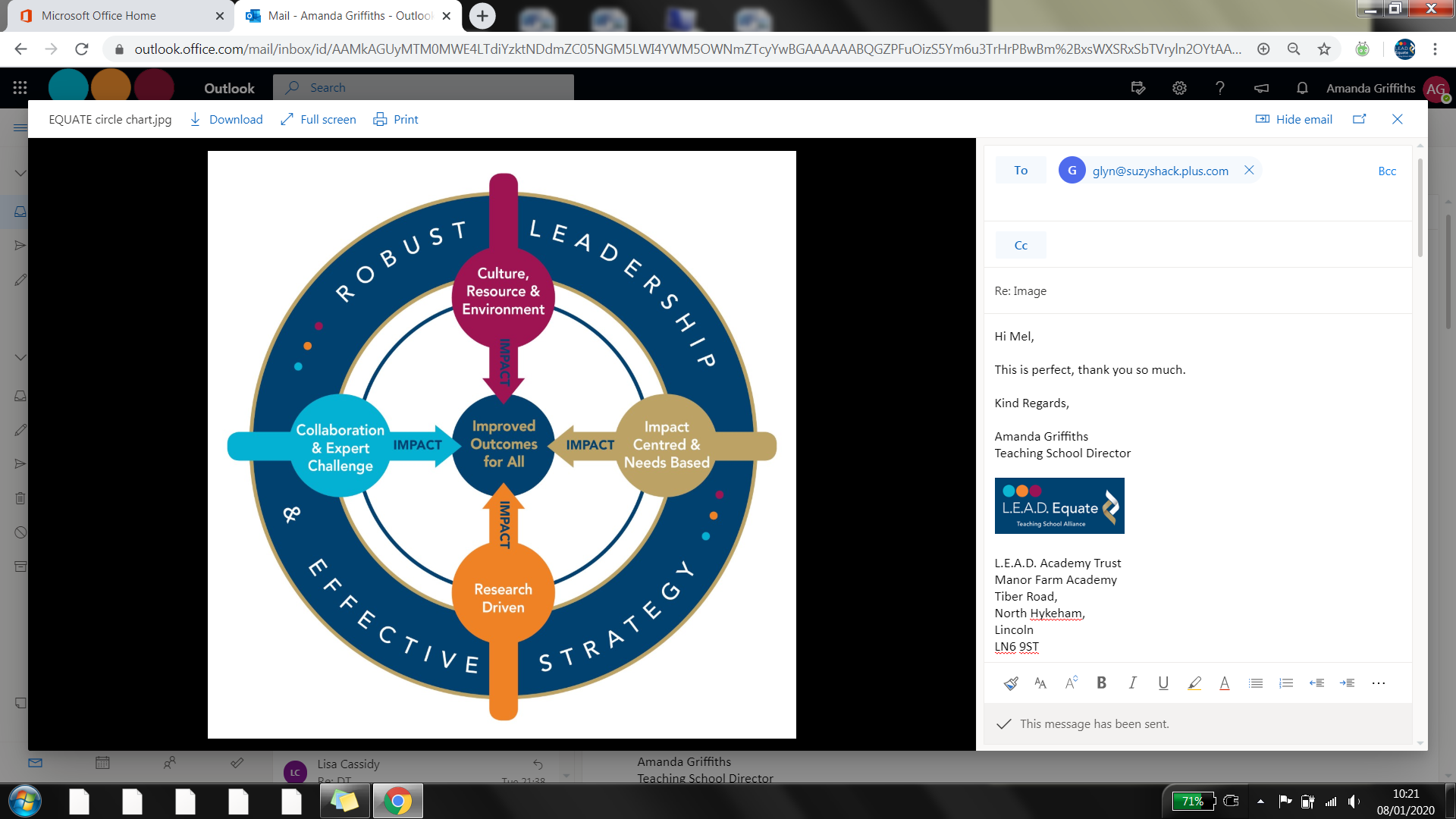 An overview/ summary of each of the components: Robust Leadership and Strategy At Huntingdon Academy we believe that robust leadership is fundamental to the success of CPD and is therefore illustrated as the predominant feature within the previous diagram. Underpinned by research, we have therefore identified a set of key principles by which CPD is led and managed:Vision-Centred and Prioritised: A vision and strategy is created and shared around CPD to ensure that it is regarded as a priority. This ultimately enables clarity for all staff members and a sense of purpose and alignment. It is an integral part of the culture and ethos of eternal learning. This includes the strategy surrounding succession planning and opportunities for professional challenge. Purposeful Alignment: The leaders have a commitment to forming well-understood Academy goals that are communicated and disseminated to teachers and can relate to their own personal goals. We believe that achieving a coherent and shared sense of purpose during professional development is an important factor for success.A Multi-faceted approach:  Where possible, CPD will aim to feature a variety of approaches related to the intended aspect for development. The aim of this being to reinforce the learning and key messages, alongside testing ideas from different perspectives.Sustained and Embedded: Aspects of CPD are sustained and embedded. This is achieved by revisiting CPD which has been received and the multi-faceted approach listed previously. Leaders ensure that staff are given time to engage with longer term programmes so that superficial learning and a temporary change in practice is avoided. We acknowledge that new skills and ideas need time to take hold; experimentation and refinement is the best way to embed new ideas and practice. Involved: Effective leaders are themselves involved in the monitoring and identification of needs.  This is vital in matching the CPD need to the right provision. Understanding CPD: Leaders must distinguish between a range of professional development opportunities and have a thorough understanding of the best strategic approach to meet the professional need. Risk Taking: Leaders create an environment which enables staff to experiment in their role and trial approaches. They work alongside staff to strategically analyse the outcomes so that the potential of any negative impact is minimised. Support/ Coaching/ Mentoring/ Reflection: Coaching and mentoring from experienced colleagues and leaders is a fundamental aspect. This is achieved by creating an orderly and supportive environment and one which has the opportunity for constructive challenge. Performance and Expectations Focused: Performance targets are set with staff with clear lines of accountability, clarity and an understanding of the CPD approach. Regular feedback in relation to these targets is in place.  Timely and Needs Based: Where possible, all CPD is timely and based accurately upon the needs of the staff member involved. Evaluative: The overall impact of CPD is evaluated and monitored effectively to justify value for money. Strategically, next steps are planned following this evaluation. Culture Resource and Environment A fundamental responsibility of the CPD leader and Leadership team collectively is to create the environment, space, behaviours, culture and resource for effective CPD to happen. At XXX Academy we strive to ensure that each of these factors are equally addressed and prioritised.Dedicated Time /Resource for CPD/Environment We endeavour to create a culture of collegiality, collaboration and professional challenge. In doing so staff need time dedicated to professional development where they are given the opportunity to enhance their skills or knowledge. We ensure that this is possible via: dedicated staff meeting timeInset training daystime allocated for the release of staff in order to undertake strategically planned CPD opportunitiestime dedicated to reflection and personalised aspects of CPDtime given to learn collaborativelyRebecca Riley is Huntingdon’s CPD LeadThe physical environment during this time is equally as crucial to achieving the maximum outcomes in learning. We strive to hold professional discussions in a suitable space where distractions are kept to a minimum. The Profile and Culture of Professional Learning/ Challenge and CPDIt is our aim at Huntingdon Academy to embed a positive culture surrounding professional learning and challenge which permeates all roles. We strive to achieve this by establishing a ‘culture of scholarship’ where the environment is characterised by mutual trust, respect, openness, and a genuine commitment to pupil achievement. We believe that the culture needs to enable staff to excel and be reflective practitioners who engage in developing their own skills and sharing expertise. Within this, challenge is viewed as a healthy aspect where it leads to further enhanced outcomes and learning for all involved. At Huntingdon Academy, we ultimately accept that the culture of professional development is led and modelled by the senior leaders and the Head teacher. Please refer to the leadership section for further detail. All our senior leaders are trained coaches and we ensure that a coaching climate permeates through our school ethos. Each teacher in school is allocated a coach to enable them to reflect and progress with their area of development in line with the school priorities. In addition to this every member of staff at Huntingdon has coaching conversations around their ways of working.Expectations of Professional Behaviour and Conduct in relation to CPDAt Huntingdon Academy, It is expected that:  Staff demonstrate a positive commitment and attitude to CPD in its many forms. Leaders are expected to equally demonstrate a positive attitude to CPD whereby they strive to support teachers in their efforts to succeed and develop professionally.Teachers collaborate with professional and respectful dialogue to refine their teaching practice. This equally includes appropriate behaviours in relation to a climate of constructive challenge and reflection.Leaders support teachers to address their professional concerns and individual needs. They foster the expertise and skills demonstrated by staff members.Leaders work collaboratively and professionally to support other settings when designated to do so. Impact and Needs BasedWe regard the impact upon pupil outcomes as a central factor in relation to the purpose for high quality CPD. It is essential that this is coupled with a needs based approach so that CPD is well tailored to the staff member in receipt of it. We therefore follow these principles: We maintain a tight focus on pupils’ learning and needs with ongoing, rigorous evaluation of the outcomes. The CPD is then refined accordingly. CPD is rigorously evaluated against the acquisition of new skills, knowledge, confidence or concepts in relation to a starting point.  We ensure that CPD is applicable and relevant to the teacher’s context, and contributes towards whole-school developmentWe believe that CPD should be relevant to the needs of individual teachers and their role as opposed to always having a ‘one size fits all’ model. Evaluations of CPD include an analysis of the value for money.Needs in relation to career progression and professional challenge are highly considered as the starting point for CPD.  Research DrivenResearch is central to underpinning the CPD provided at Huntingdon Academy. We ensure that CPD is informed by evidence of a positive impact and that approaches can be supported by research or by experts with enough credibility in their field (whether external or internal). We seek to develop innovative ways of improving teaching and learning and providing staff with the expertise to evaluate their impact.Collaboration/ Expert ChallengeWe believe that working with others to provide challenge can strengthen outcomes significantly. Our principles in relation to this are outlined below: Collective participation in CPD between staff is regarded as highly important.An insular approach is avoided by providing opportunities for external support and challenge.Time for staff to work together in developing their own practice is regarded as a highly important.Staff gain opportunities to discuss with each other both the theory and practice of new ideas; to test practices and ideas out in classrooms; to see practices expertly modelled; and to receive expert feedback on their own efforts;Staff have the opportunity to engage in a collaborative process which challenges, disrupts, deepens and extends their thinking. This is most likely to occur when some external ideas, support and challenge are included so that they are not just having the same discussions with the same people and reinforcing the same orthodoxies and biases.Challenge from an expert is very closely linked to need and areas for development. All collaboration and challenge is conducted with the philosophy of high expectations. Roles and ResponsibilitiesRoles and ResponsibilitiesCPD has many participants within the process. This can be summarised in the diagram below: The role and responsibility of these members can be outlined in further detail below: The Trust: The Trust’s Strategic Teaching and Learning Team has responsibility for developing a programme of CPD which is appropriate for each academy’s needs based on a career-stage model. The Strategic Teaching and Learning Team works closely with academy representatives and are responsible for the following aspects: A programme of CPD of offer which is matched to need. Ensuring that each academy has a member of staff with responsibility to lead and manage Teaching and Learning and CPD in their academy.To keep up-to-date with CPD development locally and nationally. To promote CPD as a central element of appraisal and academy improvementTo provide details on the range of CPD opportunities and disseminate information to the appropriate staff.To quality-assure providers of CPDTo identify each academy’s CPD needs through mechanisms such as academy self-evaluation, analysis of appraisal targets, local/national priorities, internal/external monitoring, informal/formal discussions with individuals and teams.To discuss with the Head teacher the main CPD priorities and the budgetary implications  To report to the academy AAB and to the Trust on the provision and the impact of CPDTo ensure whether any follow-up is needed to CPD and to action this, e.g. feedback to the providerTo provide guidance to colleagues on the most effective procedures for disseminating information following CPD To produce a calendar for Trust CPD opportunities which allows optimum participationThe individual engaging with CPD will be expected to: Engage with any relevant self-evaluation or skills audit.Be aware of main issues and developments affecting specialist area, including recent surveys and reports.Recognise significance of performance data and other monitoring evidence.Encourage informal feedback.Take part in performance management and performance development.Consider career, personal and professional aspirations and needs, discussing with others as appropriate.Investigate responsibilities available.Maintain currency with reading, membership of appropriate bodies, etc.Match own needs against those of the school.Consider resource implications and value-for-money aspects of own CPD.Senior Leaders have responsibility to:Ensure that strategic plans are in place relating to CPD. Ensure that staff are undertaking appropriate and sufficient CPDSupport staff in developing longer-terms plans for their professional development based around career stagesMonitor and evaluate the effectiveness of staff CPD plansKeep the member of SLT with responsibility for Teaching and Learning informed as to the impact of CPD programmes.Implement appraisal which provides meaningful feedback that helps teachers improve their instruction, and is conducted in an objective and consistent manner. Ensure that all principles from the Leadership section of this document are embedded. CPD Leader ResponsibilitiesThe CPD leader is a crucial aspect in the leadership of effective professional development.  The responsibility of the CPD leader is to: empower individual staff to be responsible for their own professional developmentempower team leaders to be responsible for their team’s learning programmeshave an overview of the learning of all staff in the school and its impact on standards and school improvementensure that CPD and performance management are integral to the improvement cycle of the schoolensure the characteristics of high–quality, professional learning are applied to development opportunities available to all staffpromote the link between effective professional learning and the standards of teaching and learningintegrate local, regional and national opportunities into staff learning plans and relate these to school prioritiesuse CPD resources strategically to bring about school improvementensure all staff contribute to effective school evaluation and improvement processesSupport Staff LeadersSupport Staff leaders will: Encourage skills audits in relation to each role and analyse the strengths and aspects for development.Manage performance management/development.Collate formal and incidental evidence about development requirements.Discuss perceptions and evidence from pupils and others.Communicate CPD opportunities to workforce.Develop training plan with support staff.Liaise with CPD leaders.Evaluate impact of training and development of support staff.Middle Leaders and Subject LeadersSubject leaders, middle leaders and support staff leaders all have responsibility for ensuring accurate CPD. In leading their areas, they ensure that: Monitor and evaluate performance in subject or area, for example assessment, lessons and work scrutinies.Collate evidence from surveys, reviews, inspections, and perceptions from pupils and community.Ensure performance management takes place.Support skills and other audits.Devise subject and area development plans.Advise colleagues on appropriate development.Discuss development needs and methods with appropriate colleagues within and beyond school.Facilitate appropriate in-school training and updating.Evaluate impact of training on subject or area.Develop relevant subject-specific CPD resources.The Effective Implementation and Evaluation of CPDThe Implementation and Evaluation of CPDIn implementing and evaluating CPD, we seek to ensure that the highest impact upon pupil outcomes, staff skills, knowledge and attitudes are sustained. In pursuing this aim, the following model is recommended and used at Huntingdon Academy. Underpinned by the most recent research, each aspect has been summarised in the diagram and expanded upon in further detail. 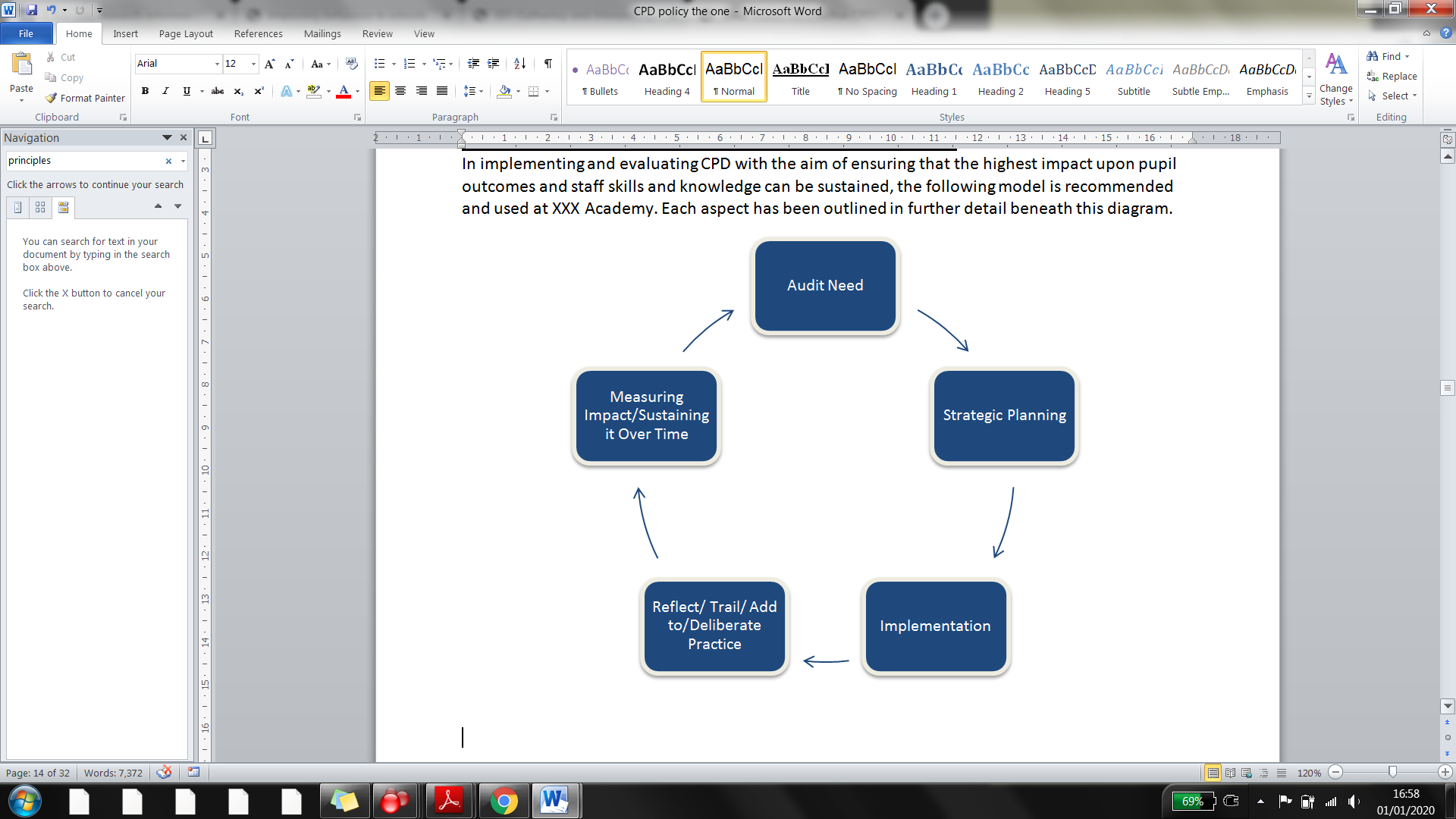 How to Audit/ Identify the Need CPD is a cyclical process that is continuously evolving. The Trust has in place effective measures to audit the professional and personal needs of staff and associated links to the appraisal system. Equally, at Huntingdon Academy we use a range of methods to accurately identify the CPD needs of all staff members and pupils. We consider it important to identify what learning a staff member would additionally want and/or need to support their aspirations and skillset. These methods are used to identify both individual and collective needs in order to ultimately improve outcomes for pupils:  Identifying the Focus for DevelopmentIn relation to all roles at Huntingdon Academy the aspects for professional development may either be related to the development and enhancement of skills, knowledge, attitudes or all of these elements combined. For example, a skill may be the ability to manage behaviour effectively in a classroom as opposed to knowledge in order to deliver a subject within the curriculum. It is vital that the audit of needs identifies which strand or strands will be the focus for development.Identifying Collective CPD Needs Within Huntingdon Academy, we believe that it is important to identify the CPD needs of all staff at all levels. To understand this further, a ladder of staff progression can been viewed in Appendix 1. Using the previously listed methods to audit needs, the tools can be used to identify collective needs within the Academy as well as the CPD needs of individuals. These groups are exemplified in the grid below:In order to create an overview of the needs at each level, a strategic ‘Audit of Needs Planning Tool’ can be found in Appendix 2 of this handbook.  The Appraisal Process and Auditing Individual and Collective Needs – ‘The Every Teacher is a Learner approach’In relation to the appraisal process, it is important that the staff member takes ownership of their own development and next steps professionally. In supporting this, a recommended matrix has been devised and is attached in Appendix 3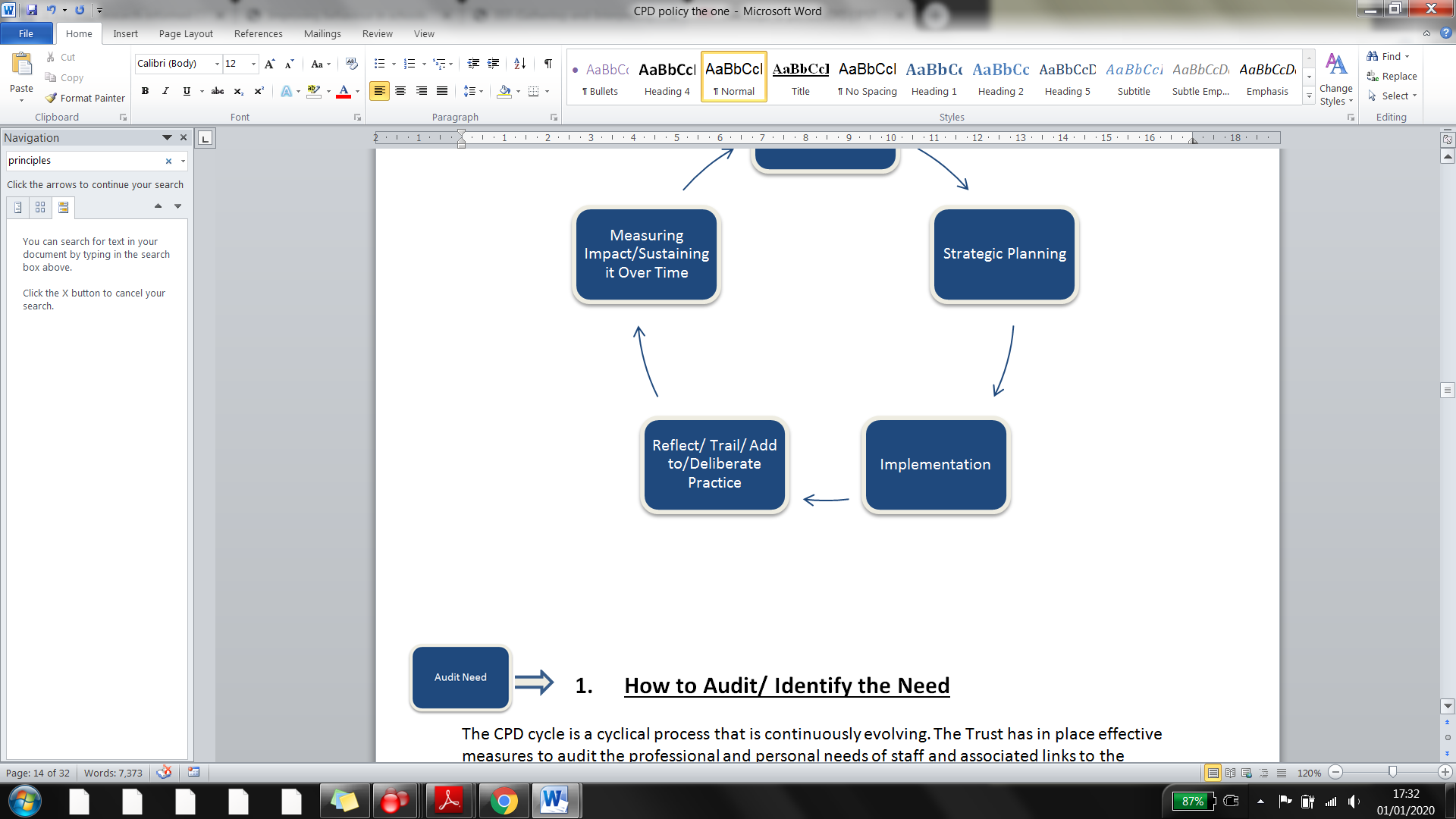 Strategic PlanningIn order to demonstrate the impact of CPD on pupil outcomes, achieving school priorities and value for money, the action plan should be evaluated and reviewed prior to the beginning of the new CPD action planning cycle. CPD planning will be integrated with the Performance Review Process, Academy, Trust and Middle Leadership Development Plans. All aspects of the plan will continually focus upon and question how to develop people, skills, knowledge and expertise to meet goals rather than focusing upon singular activities or events.Effective CPD plans cover all levels of staff: teachers, middle leaders, senior leaders and support staff. The strategic CPD Academy Improvement planning should: identify clear actions and the people responsible. These should meet identified individual, phase, department or team, whole academy and national development prioritiesspecify how the objectives would be achieved through the most suitable type of CPD. As identified in the following section, this should follow a programme as opposed to a one off approach include financial and other resources to ensure a value for moneyhave clear outcomes for the programmes, time for reflection, discussion and evaluation.be framed around a career-stage development model with clear routes to improvebe based upon evidence led, good practiceallow for staff to engage in networking with colleagues within and external to the Trust.help raise standards of pupils’ achievementsrespect cultural diversitybe provided by those with the necessary experience, expertise and skillsbe planned systematically and follow the agreed programme except when dealing with emerging issueshave effective monitoring and evaluation systems which seek out and act upon user feedback to inform the quality of provision.Planning a Sustained Programme as Opposed to ‘Stand Alone’ CPDEvidence suggests that a one-day course as a stand-alone activity without a specific focus is unlikely to have a lasting impact on practice, outcomes or outputs. However, the same course could be used to much greater effect as part of a sustained, coherent programme which includes structured, collaborative activities aimed at equipping participants with knowledge and skills needed in order to refine ideas and embed new or refined approaches. A professional development programme is likely to involve many activities designed to sustain and embed practice, including, but not limited to individual and collaborative activity; well-designed formative assessment; reflection and evaluation; and opportunities for participants to explore and apply learning within their day to day context. At Huntingdon Academy, we therefore plan with a blended CPD approach to maximise the impact upon sustainability. Suggestions for this can be found on the following page. A suggested format for this is located in Appendix 4 and Appendix  6A Range of Options Available for CPD (Please note that this is not an exhaustive list) 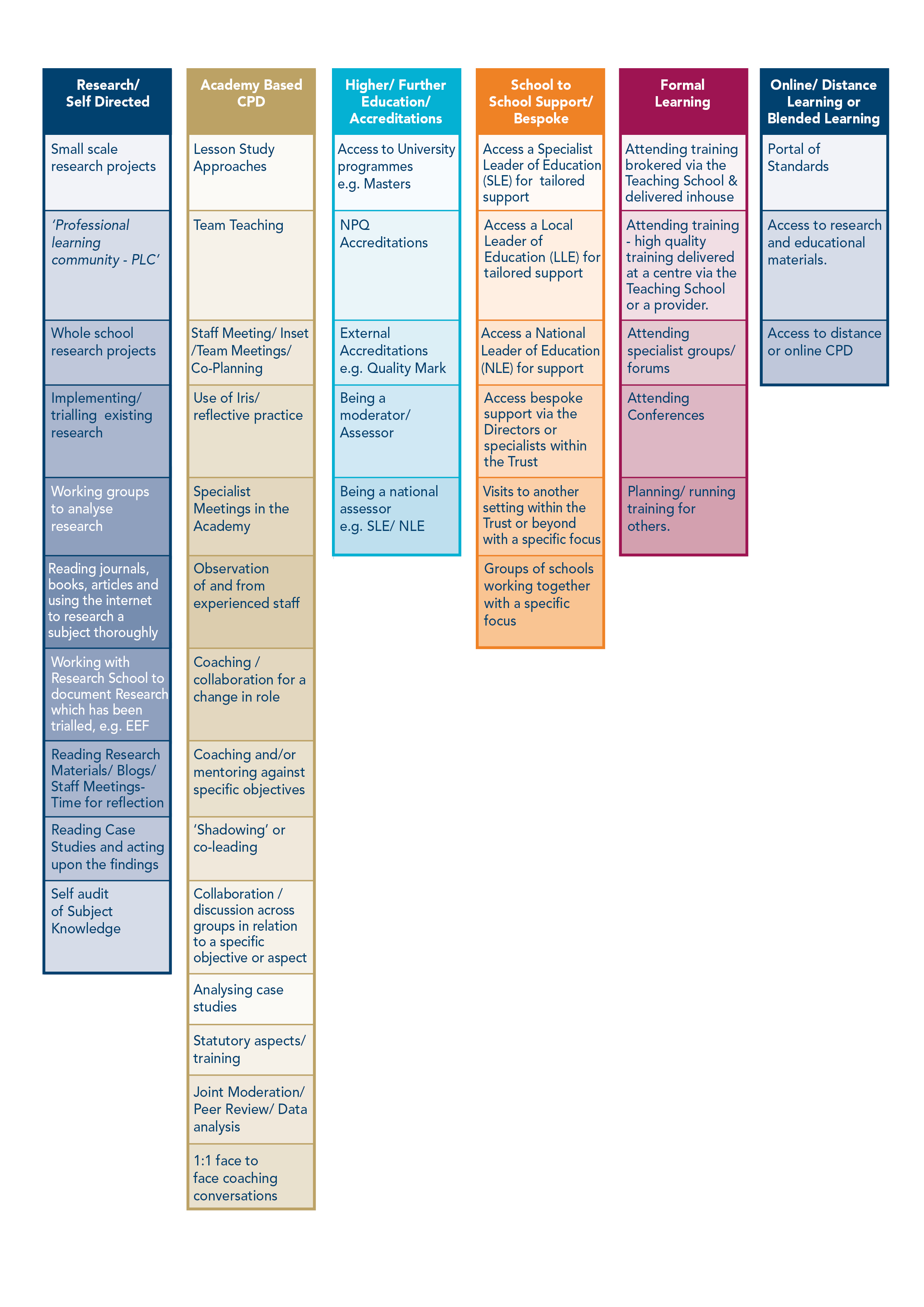 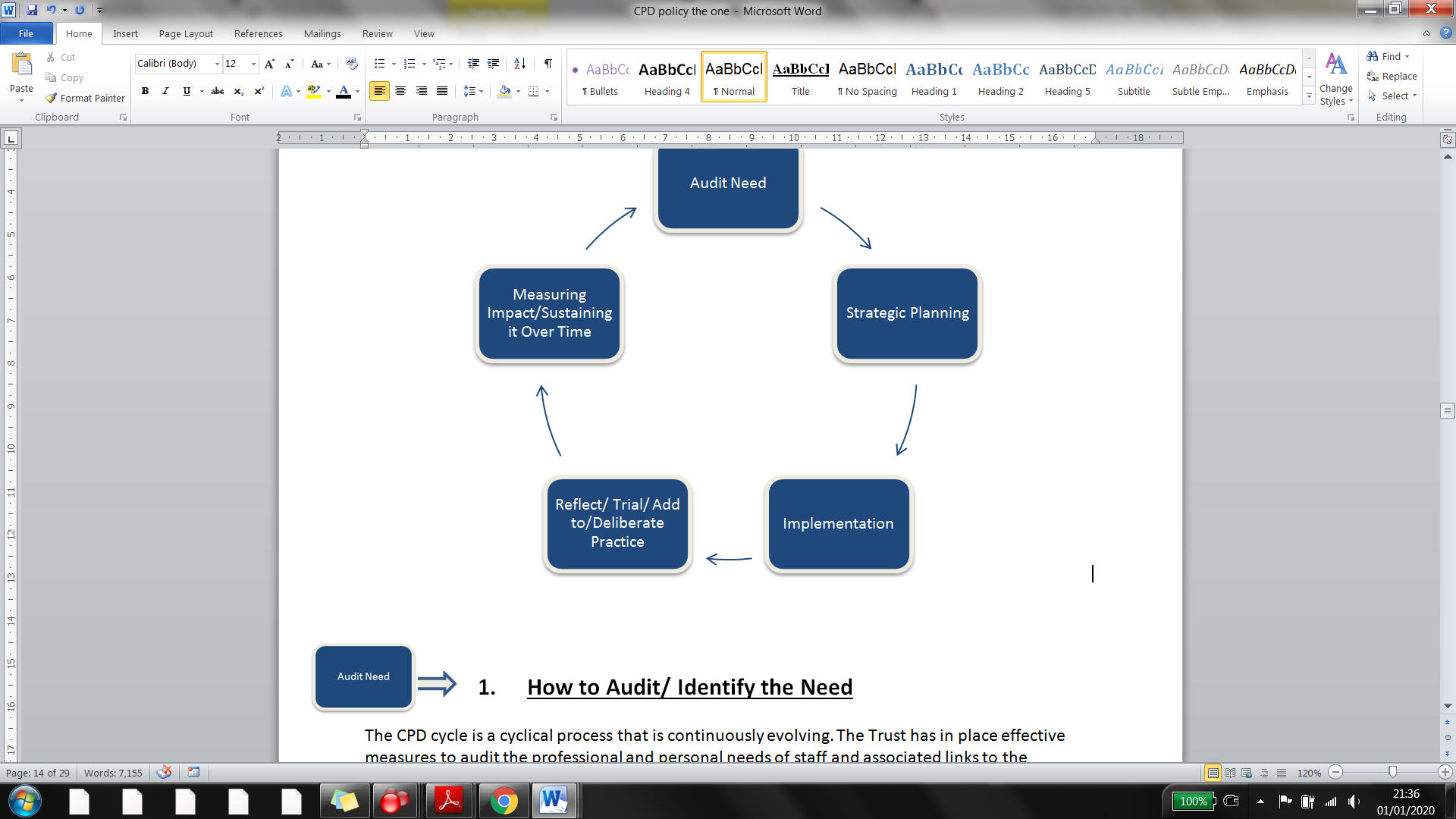 ImplementationReflection/ Trialling/ Deliberating PracticeIn implementing CPD, it is important to ensure that the aspects which have been planned for are well triangulated with a range of approaches alongside an opportunity for reflection and collaboration. As with all learning, it is important to note that learning happens incrementally and will therefore need to be revisited in the CPD cycle. These CPD approaches will be structured in way to support development at each career stage, in particular teaching and leadership.As identified within the previous table, the aspects to be implemented can be selected from any of the following strands.  Research/ Self Directed Learning: Using research or existing articles in the same field of focus as a starting point. Alternatively, exploring a research project from within the Academy as a collective group or as individuals. Academy Based CPD: Training or CPD which can be provided by individuals within the Academy or setting. Higher/ Further  Education/ Accreditations: External Accreditations from a Nationally recognised ProviderSchool to School / Bespoke CPD: External Support which comes into the Academy or setting to work with individuals or teams.Formal Learning: Face to face training which takes place by a provider e.g. a course/ programme of training. Online/ Distance Learning or Blended Learning: Learning from a provider online as opposed to face to face training.  An example of the way in which these methods may be triangulated at Huntingdon Academy can be seen below:  Reflective Practise/ Deliberation/ Collaboration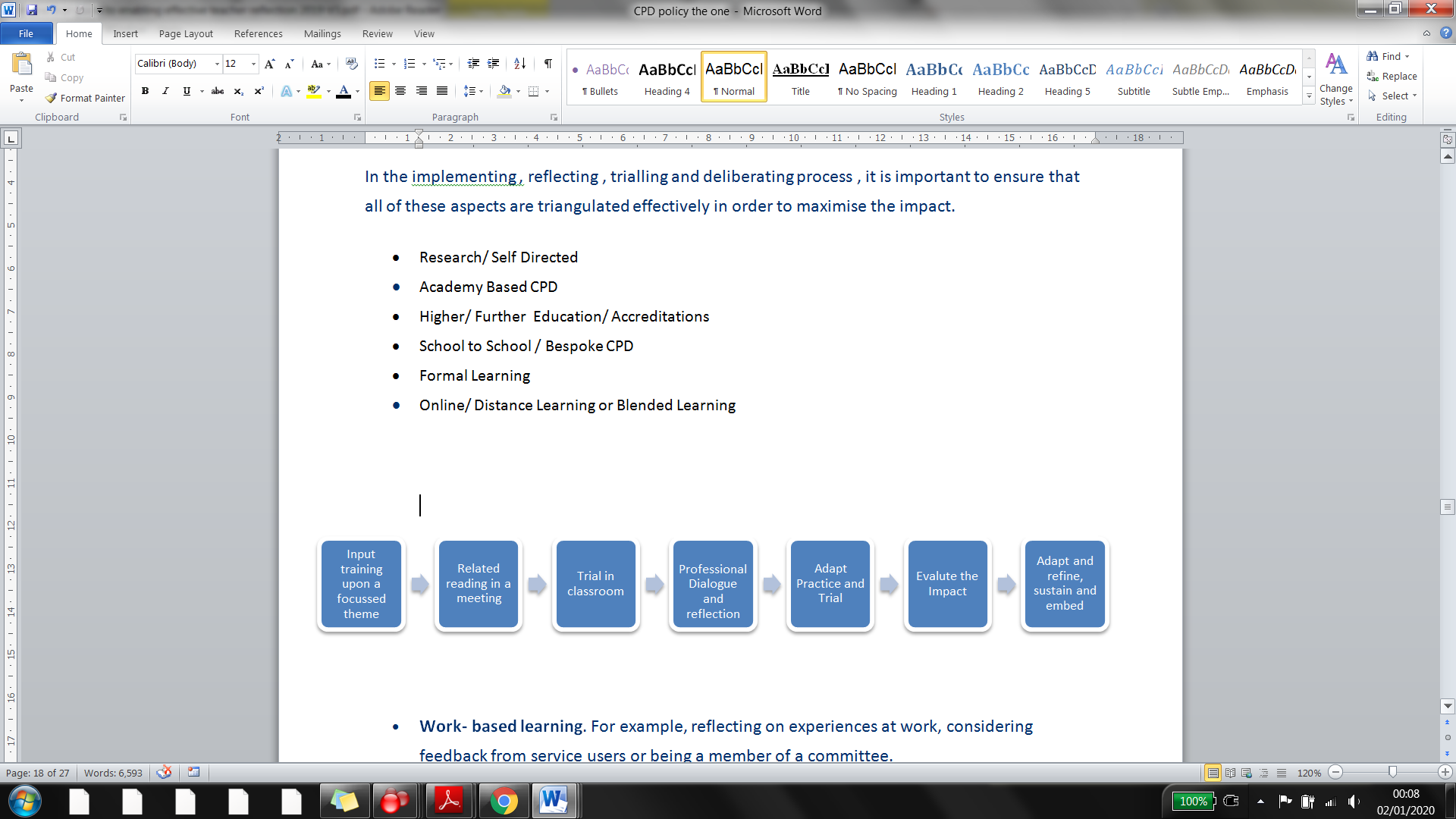 Within Huntingdon Academy, we aim to create a learning culture with a multitude of regular learning experiences for staff. Reflective practice can make sense of these learning experiences and transform them into insights and practical strategies for personal growth and organisational impact. For this reason, the opportunity for reflective practice is fundamental to the success of CPD at Huntingdon Academy. This reflective process involves:deconstructing experiences in order to externalise thoughtsbeing honest with opinions and feelingsanalysing  patterns of behaviourbecoming  aware of valuesquestioning  our assumptions challenging our perceptionsRegularly engaging in reflective activities can enhance critical thinking, deepen self-awareness and improve communication skills. In time this develops resilience, creativity and problem solving skills.  High Quality DialogueHigh quality dialogue between staff is vital in ensuring that the impact of CPD is maximised. To make this happen it needs: Time for dialogue to take placeA strong model from leaders in relation to high quality dialogue e.g. – How can I improve, what aspect is an area for development, all teachers are learners etc.  Exemplification of what would a productive and challenging conversation looks like ( refer to the grid below) An ethos of confidentiality , safety and  opennessThe use of IRIS Technology / Lesson StudyThere are many models of enquiry including the use of IRIS and a Lesson Study approach. Both aspects have a significant benefit when making sustained changes to practice in a classroom.IRIS TechnologyThis encourages self-reflection through the use of video. The IRIS Technology empowers teachers to record their practice for private review when it suits them, offering the opportunity to see their lessons and reflect upon it. With tools such as time-stamped comments and editing, they can pinpoint areas of their teaching that worked well, and focus on what they would like to improve on.The Technology enables staff to reflect on learning behaviours as reflective teaching means understanding learners better. Teachers using the IRIS video technology to record lessons gain a perspective into learner behaviours that would otherwise be invisible. This new insight will enable them to refine their teaching to better support the needs of their pupils.Coaching and mentoring is vital when developing teachers but it can be difficult to implement successfully. Iris Technology coaching tools enable staff to enhance and enrich coaching within the Academy with a more dynamic and efficient approach overcoming the challenges associated with traditional methods.A Lesson Study ApproachA Lesson Study approach is a professional development programme that involves teachers working in small groups to plan lessons that address a shared learning goal for pupils. They then deliver these lessons while their peers observe, and refine the lesson plans based on feedback and review. This encourages staff to work collaboratively to look explicitly at development through the lens of specific pupil needs.  Lesson Study Model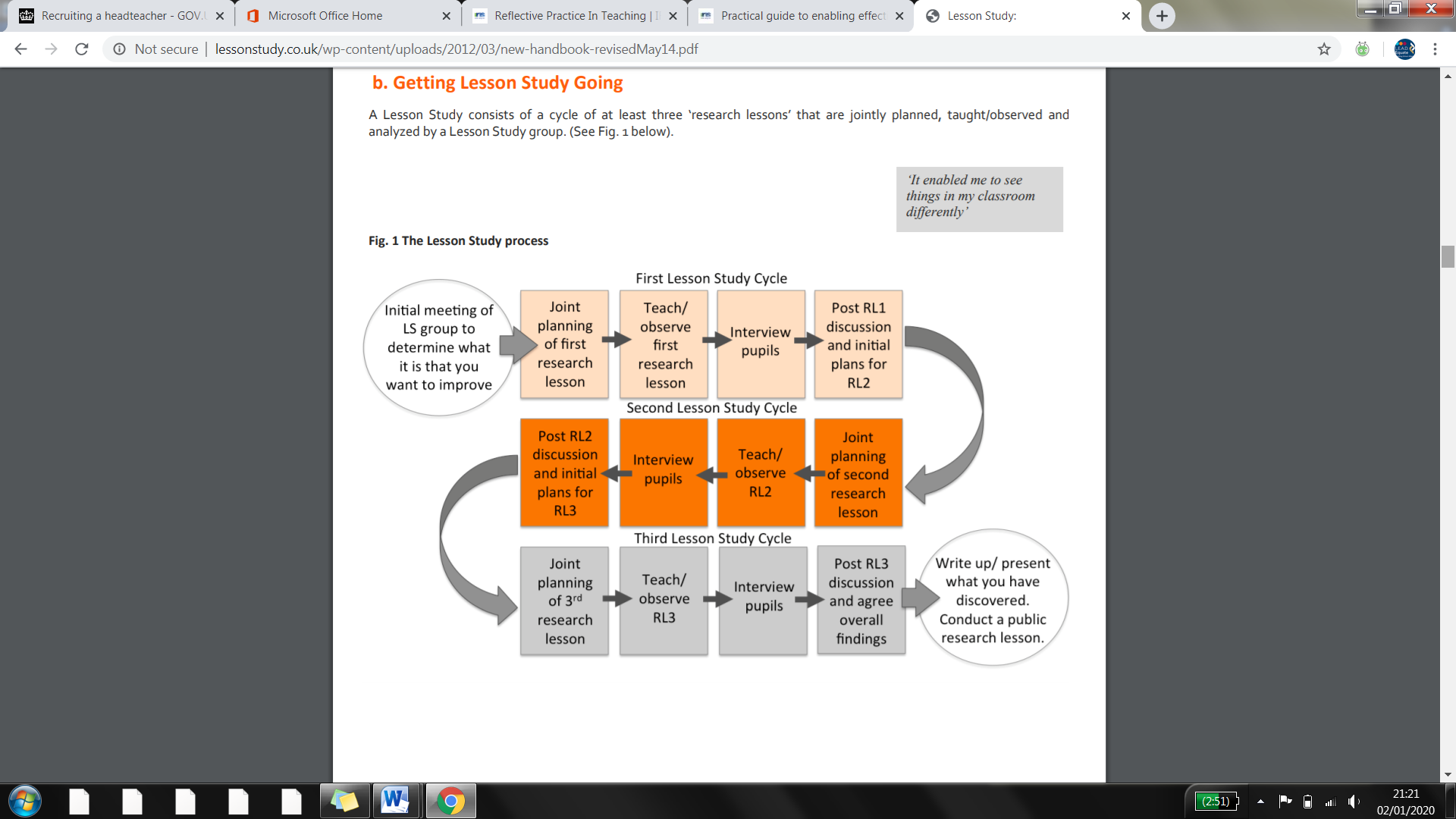 A format to support the Lesson Study Approach is located in Appendix 5 CollaborationThis aspect involves sharing all learning in communities of practice in order to generate greater insight and to benefit or challenge your values or habits. Collaboration is a natural progression from application as learning is inherently a social process which does not end once it has been applied. Significant amounts of learning can come from feedback and iteration, building learning communities and a culture that is willing to exchange ideas. Stage of Development in relation to CPD needsCPD approaches must be linked to the stage of development for a member of staff. Where a member of staff has more limited experience, less deliberation, less of a range of examples and more instruction can sometimes be necessary as opposed to a more experienced staff member who needs to deliberate with a range of examples and sources. Where to Source the Support From/ Connecting with Research and ExpertsResearch identifies that the connections with high quality pedagogy, leadership and experts beyond the setting is vital when sourcing CPD. Expertise from outside of the organisation can challenge thinking significantly and lead to stronger outcomes. Alongside internal expertise used at XXX Academy, we constantly aim to connect with the very best thinking and practice so that staff challenge themselves professionally and remain at the forefront of current practice. CPD can be sourced from a range of areas as identified in the diagram below. To ensure that Huntingdon Academy accurately sources any CPD, a simple flow chart can be applied. 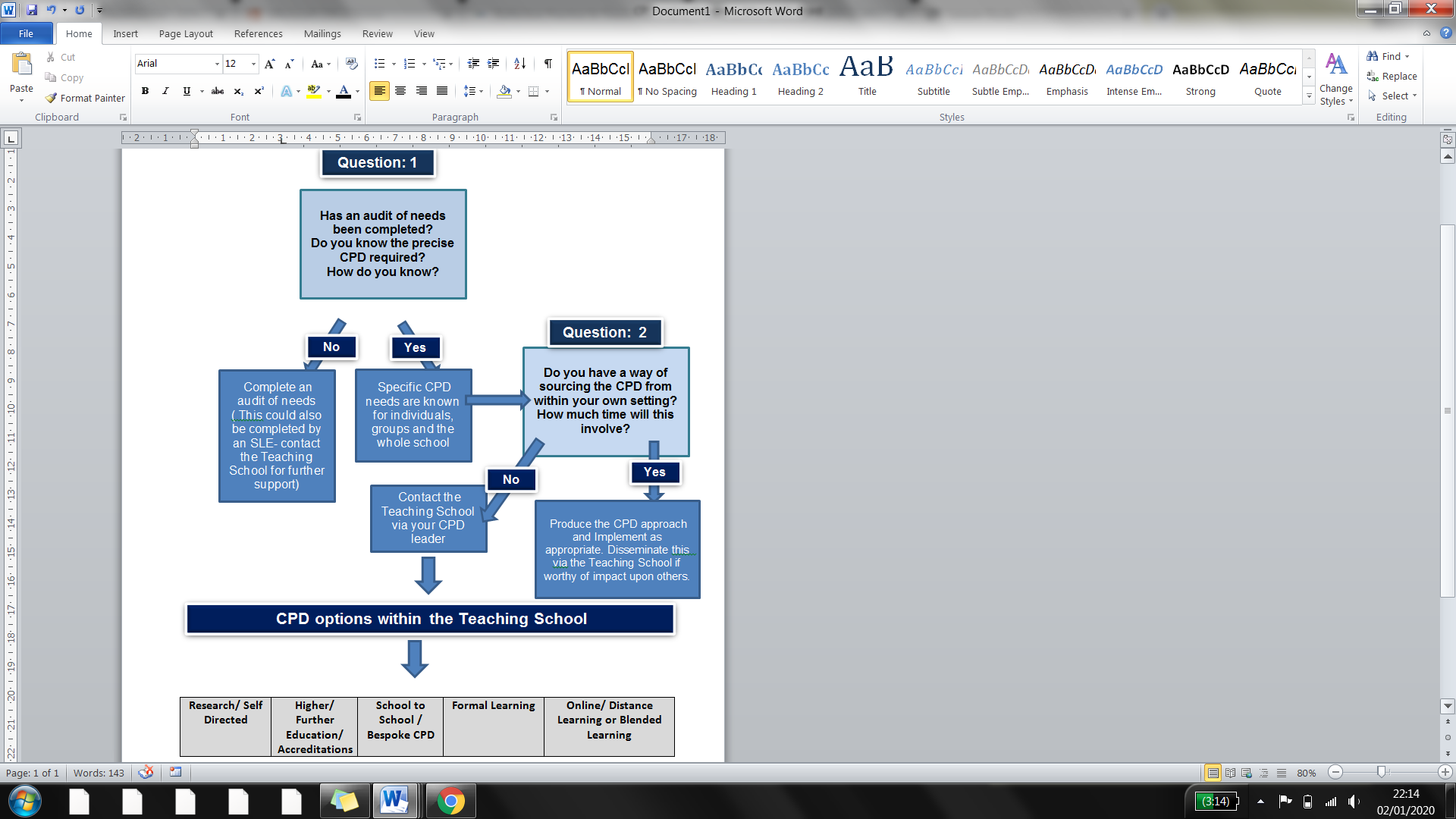 Assessing the impact of CPD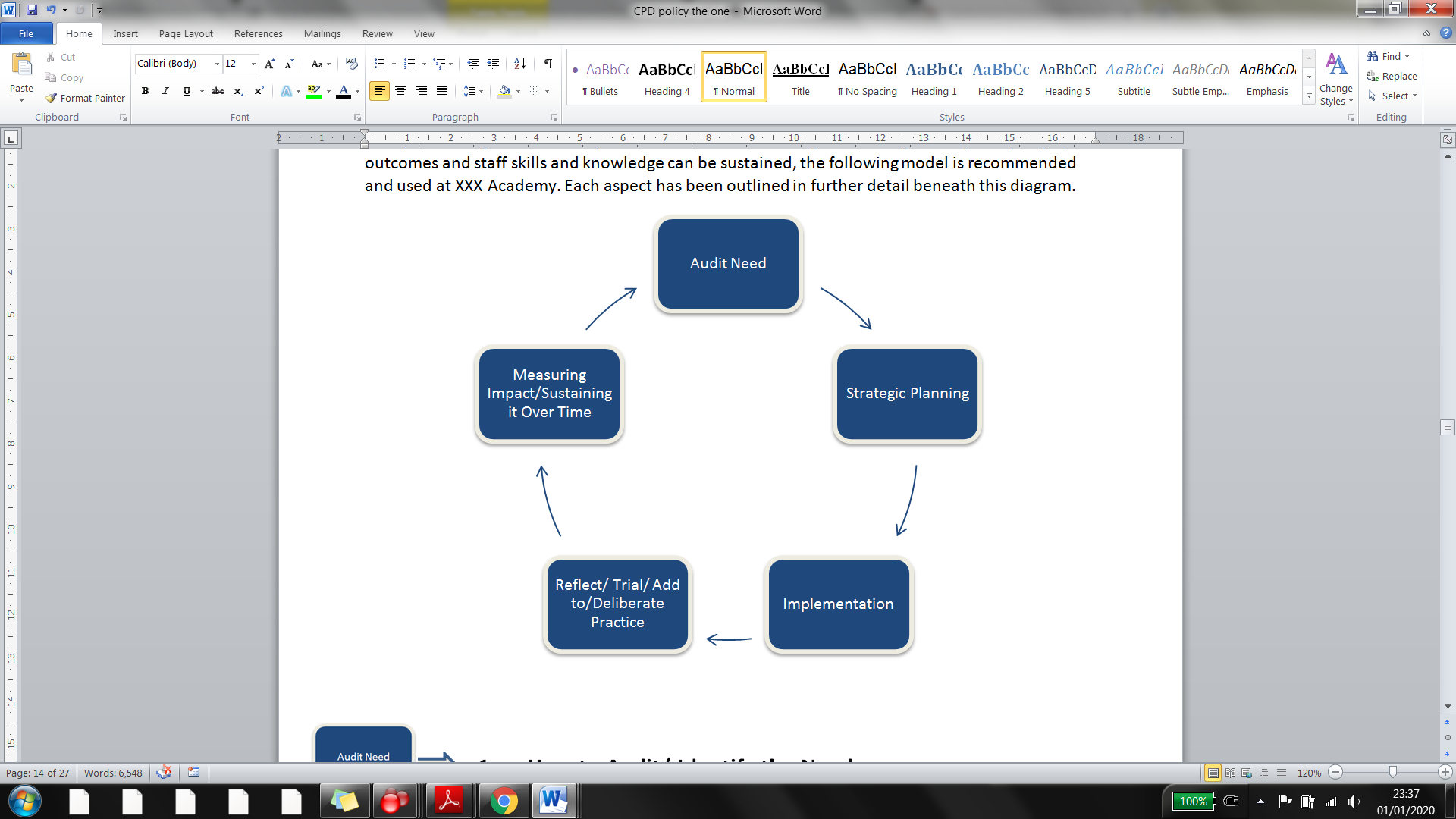 At Huntingdon Academy, we will evaluate the impact CPD. Impact is created through having a robust approach to professional development and building the habitual behaviours that support effective CPD. Success should be celebrated as well as identifying aspects for ensuring even greater impact in the future.  In evaluating the CPD, this will detail the impact in terms of:Pupil and academy attainmentImproved teaching and learningIncreased pupil understanding and enthusiasmIncreased staff confidenceIncreased evidence of reflective practiceRecruitment, retention and career progressionValue for moneyEvaluating Impact- Methods UsedFeedback from the rigorous monitoring processes which is in place across the Academy e.g. observations, book sampling, pupil discussions, middle leadership discussions, learning walks, learning environment scrutiny etc.Outcomes from the staff appraisal planning meetingsAspects for development identified via termly Trust QA visitsAudits of aspects national or local priorities e.g. a phonics auditAspects identified through other monitoring or assessments e.g. OFSTED; other external audit visits; and national and local priorities, e.g. national strategies, local authority strategies, local community priorities. Please refer to the Monitoring and Evaluation Policy for further detail. Feedback from staff and others including the Academy Governing Body, pupils and parents/carers through consultations, surveys and conversations.Assessment of pupil outcomes in relation to data. Aspects identified as strengths and elements for development in relation to data at all levels.360 reviews and feedback which has been conducted with stakeholders. A Specialist Leader in Education can also be used to jointly conduct an evaluation in a specific field e.g. an audit of reading from a specialist leader. Again, this can be summarised in the simple table: Staff OwnershipEvaluation should be focused upon the measurable goals identified within the strategic planning stage of CPD. Within this process, staff also need to take ownership of their learning and use this set of questions to evaluate the impact: What have I learnt as a result of that focused programme of CPD? Did I achieve the intended outcomes? Which barriers did I have to overcome? How have I applied this and how am I going to sustain it? What is the tangible impact of this CPD on the Academy overall?Are there any lessons for future CPD?  CPD can be evaluated against 4 Key strandsThese are expanded upon further below: Further Aspects for Consideration in relation to CPDSchool to School SupportSchool improvement is a priority for everyone and we firmly believe that all schools should be givers and receivers of support.  L.E.A.D. Equate Teaching School Alliance aims to facilitate collaboration and the sharing of good practice amongst us all. We can achieve this in a number of ways.Specialist Leaders of EducationThe ability to request specialist expertise is often overlooked as a possibility by schools. L.E.A.D. Equate Teaching School Alliance has recruited a range of experts who can be deployed to support in a variety of ways.  These experts can be deployed to meet a range of needs. Equally on a wider scale, National and Local Leaders of Education can support the leadership of a setting if required.FundingThe Trust will support the strategic planning and utilisation of the CPD funding linked to each Academy within the Trust. The Trust provides opportunity for all and thus individuals at any one academy should have the same offer as their colleagues elsewhere. To that end, the CPD budget will be set within each academy after assessing the needs of teaching staff.  Within this, bespoke packages of CPD can be organised for individual settings within the Trust to support the needs in a bespoke way. Supporting Professional StudyThe Trust values highly professional study and as such aims to support staff who wish to engage in study at a Higher Education Institute or similar. The Trust will ensure that requests for support to undertake further study are managed in an equitable manner in relation to the CPD budget. Each request will be dealt with on a case by-case basis.Appendix 1Progression Ladder of Roles within an Academy Setting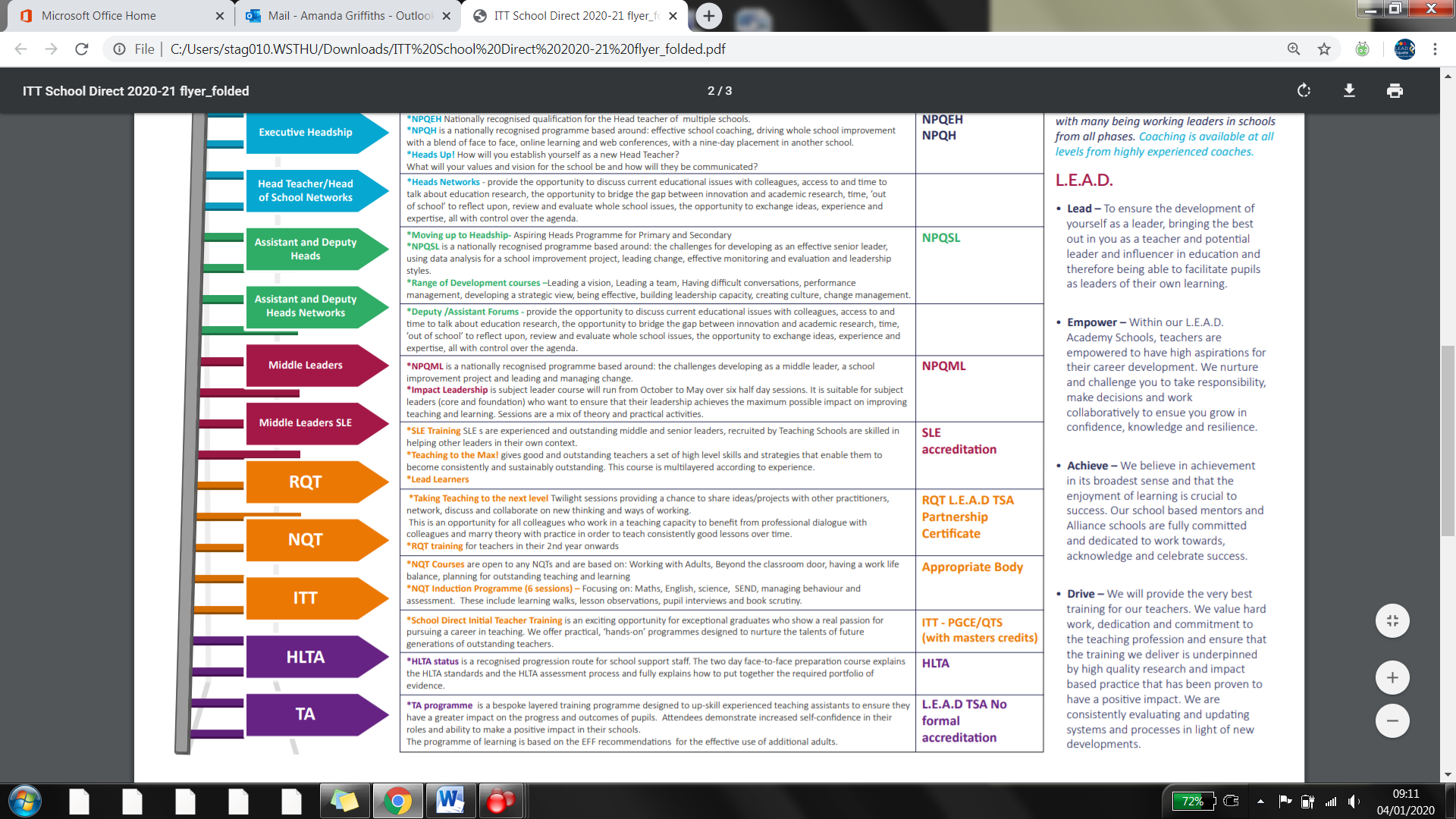 Appendix 2Whole School Overview/ Strategic CPD Planner and Audit of NeedsAppendix 3 – ‘Every Teacher a Learner’ Format for them to complete prior to a Performance ReviewSeptember October Performance Review Appendix 3 Continued…The Year AheadPerformance Manager Questions:Are there collective needs across the Academy? Is this a whole school need or is it individual? What are the implications for the budget? How can the Academy support these individual CPD needs? 	Appendix 5- Lesson Study Format                            Appendix 4- Strategic Planning of CPDMethods of CPD to select from/ highlight:Appendix 5- Lesson Study FormatAppendix 6- Training CPD and Gap Task Formats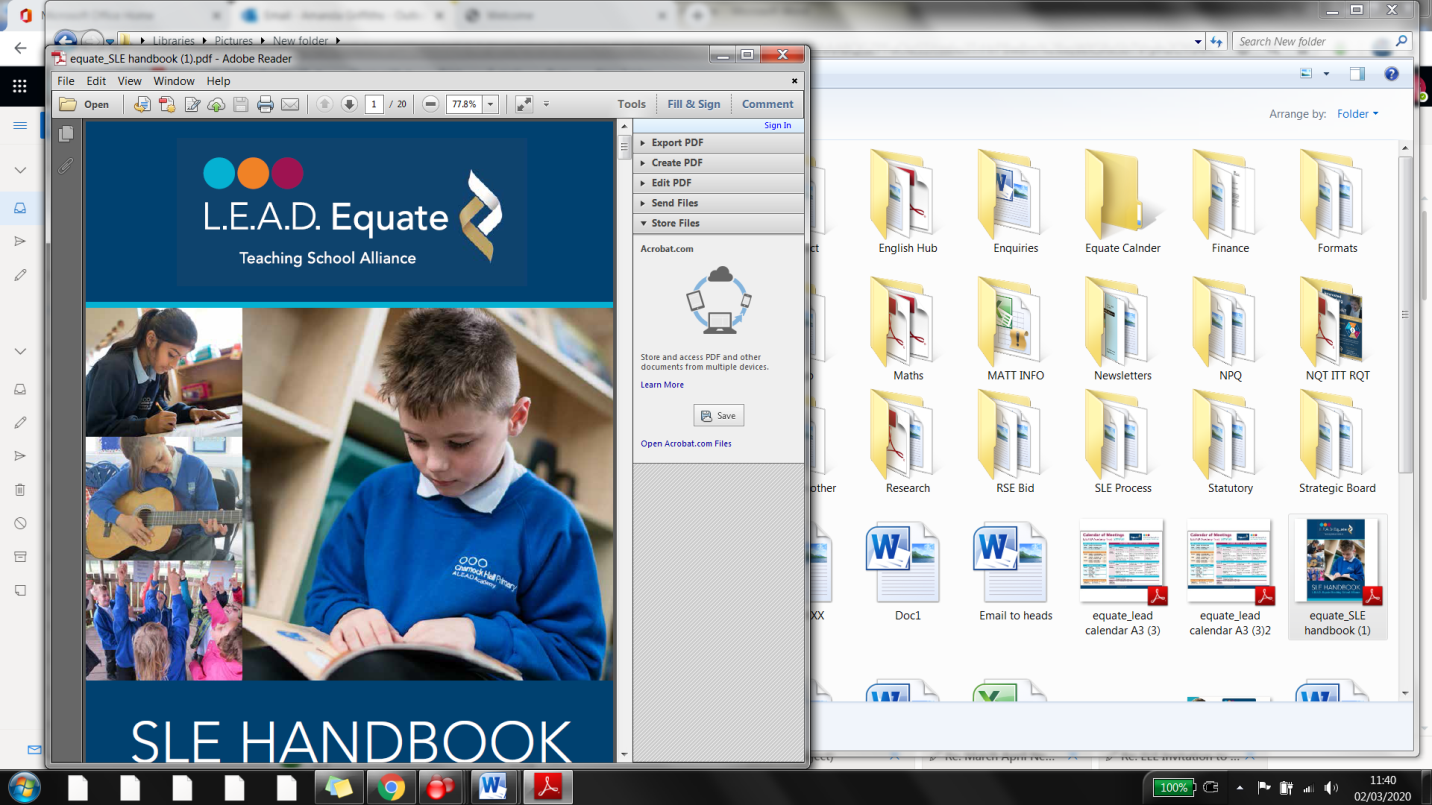 Training and Development  Intent – Implementation – ImpactLeadIn every aspect of life the ability to lead is essential. Strong leadership is the key to the success of our schools. We will develop leadership skills in everyone who attends one of them, ensuring the development of pupils as leaders of their own learning.EmpowerAt L.E.A.D. Academy schools pupils are empowered to have high aspirations for their futures. We nurture and challenge pupils to take responsibility, make decisions and work together so they grow into confident and resilient young people.AchieveWe believe in achievement in its broadest sense and that enjoyment of learning is crucial to success. We continually look for and reward achievement in every individual in our schools. We also know that a strong command of English and maths is vital as a foundation for the whole curriculum and prioritise learning in these core subjects.DriveWe will provide the very best education and training for every individual in our schools and will ensure that this is delivered. We value excellent teaching, underpinned by high quality professional development and will constantly move forwards, using and instigating the best ideas and practice.We also understand that children need to be motivated if they are to succeed in life and we will provide a stimulating curriculum and environment which will prepare them for their futures with confidence and determination.CContinuingPProfessionalDDevelopment Learning is continuous because staff members actively seek to improve their own knowledge, skills and performance at both the organisation and individual levels.Development is continuous in the sense that leaders invest in enhancing the skills, knowledge and performance of others. Regular and continuous investment of time is seen as an essential part of professional life.All staff have on-going and equitable access to innovative, research based CPD.Staff develop effective professional relationships with colleagues, knowing how and when to draw on advice and specialist support.All staff will have regular opportunities to professionally discuss their development needs and aspirations.Staff members should work effectively and inclusively with colleagues, leaders, stakeholders, teams and individuals both within and outside the organisation.Staff have proper and professional regard for the ethos, policies and practices in relation to CPD. Staff willingly enter into professional and appropriate dialogue surrounding challenge and support. Development relates to the starting point. This needs to include a realistic assessment of what needs to be learnt or acquired in order to meet the demands of the ever-changing professional and educational community.Development is owned and managed by the individual, learning from all experiences, combined with reflection.All staff should be supported to develop their knowledge, skills, understanding to ensure progress and improvement from a given starting point.Robust Leadership and StrategyCulture/ Resource and EnvironmentImpact and Needs BasedResearch Driven Robust Evidence and ExpertiseCollaboration and Expert ChallengeEFFECTIVE CPD SHOULD:EFFECTIVE CPD SHOULD:EFFECTIVE CPD SHOULD:EFFECTIVE CPD SHOULD:EFFECTIVE CPD SHOULD:Be vision-centred and prioritised by leadersBe purposeful Be multi- facetedHave alignment with prioritiesBe sustained and embeddedInvolve risk takingBe underpinned by coaching/ mentoring/ reflectionHave clear performance indicators and high expectations Be timely and needs basedBe evaluativeBe regarded as a priority and an integral part of school cultureHave dedicated time and resourcesDevelop a culture and commitment to continuous  learningEnsure that the environment is conducive to professional developmentEnsure that behaviours are positive and supportive in relation to CPDFocus on improving outcomesBe tailored to need in relation to starting pointBe personalised, i.e. built on identified needs and requirements rather than a ‘one size fits all’ approach aloneDemonstrate value for money with educational impact analysedFocus upon need related to career development and professional challengeBe underpinned by robust evidence and expertiseUse evidence based approaches Include collaboration and expert challenge from within and externallyInvolve collective participation in CPDEnsure that time is allocated for staff to work collaboratively Allow collaboration to discuss theory, new ideas and innovative approaches Include expert challenge which is closely linked to the need being focussed upon. SEF within the AcademyNational or Local audits e.g. a phonics/ reading  auditRigorous Monitoring Processes e.g.ObservationsLearning WalkPupil DiscussionsSurveysEnvironmentSpecialist Leader /Local Leader or National Leader Audit or ReviewStaff Appraisal ProcessIndividual CPD requests/ Staff self-audit their needsAnalysis of DataFeedback via discussions: Staff/ Parents/ Pupils/ GovernorsQA Visits/ Reports/ Outcomes/ DiscussionsSurvey to audit needs in a given area360 reviews and feedback External Audit e.g. Accreditation/ OfstedGiving New OpinionsAgreeingI think that…My opinion is…I believe that…In my view…Some people believe…XXX might say…I feel that…I agree with… because…I would argue the same thing…The reason I agree with … is …This an interesting point because…Some people say this is true because…This can be proven by…I think this is correct because…This is what we have agreed…I like the idea of XXX.  Can you tell me more about itBuilding uponChallengingI would like to build on XXX’s point by …I agree with XXX but I would like to add…In addition to XXX’s point …This argument could be better if…To develop this…To strengthen this practice…To go one step further…Other supporters might say…I think this links with XXX because… Can we review XXX because… I do not think XXX is right because …I would like to challenge this because…I disagree with XXX because…This view is incorrect because…A weakness in this argument is… because…As a counter argument or alternative you could…This has been proven false by…Other people might disagree because... XXX had an impact because….  XXX had limited impact because…SEF within the AcademyNational or Local audits e.g. a phonics/ reading  auditRigorous Monitoring Processes e.g.ObservationsLearning WalkPupil DiscussionsSurveysEnvironmentSpecialist Leader /Local Leader or National Leader Audit or ReviewStaff Appraisal ProcessIndividual CPD requests/ Staff self-audit their needsAnalysis of DataFeedback via discussions: Staff/ Parents/ Pupils/ GovernorsQA Visits/ Reports/ Outcomes/ DiscussionsSurvey to audit needs in a given area360 reviews and feedback External Audit e.g. Accreditation/ OfstedAspect for EvaluationExplanationParticipants reactions to CPDThe first level of evaluation looks at participants' reactions to the professional development experience.Participants' Learning and  Use of New Knowledge and SkillsThis focuses on measuring the knowledge and skills that participants gained and the subsequent impact as a result of this learningPupil centred Learning OutcomesThis addresses core purpose of the CPD. How did the professional development activity affect pupils? Did it benefit them in any way? The particular pupil learning outcomes of interest depend on the goals of that specific professional development effortOverall Organisational changeThe focus shifts to the organisation and the overall impact as a result of the CPD which has been accessed.Evaluation LevelWhat Questions Are Addressed?How Will Information Be Gathered for Measuring Impact?What Is Measured or Assessed?1. Participants' Reactions to the CPDWhat did the Participant think initially to the quality of CPD? Does the participant feel that any further/ related CPD is required? How would the participant rate the quality of CPD on the impact that they think it will have? Questionnaires administered at the end of the CPD sessionStaff discussion/ record of CPDInitial satisfaction with the experienceFurther / related CPD that can be offered to strengthen the outcomes. 2. Participants' Learning and  Use of New Knowledge and SkillsDid participants acquire the intended knowledge and skills?Did participants effectively apply the new knowledge and skills in their role?What evidence is there of impact? Are these skills learnt in isolation or have they been disseminated? Are there any further CPD strategies needed to strengthen what has taken place and sustain it? DemonstrationsParticipant reflections (oral and/or written)QuestionnairesStructured interviews with participants and their supervisorsDirect observationsNew knowledge and skills of participants. Further strategies for sustaining the impact or initiative. 3 Pupil Learning OutcomesWhat was the impact upon pupils?Did it affect student performance or achievement?Did it influence students' physical or emotional well-being?Are students more confident as learners?Pupil DataMonitoring via: QuestionnairesStructured interviews with pupils, parents, teachers, and/or administratorsScrutiny of pupil outcomesPupil learning outcomesImpact upon: Cognitive (Performance & Achievement)Affective (Attitudes & Dispositions)Psychomotor (Skills & Behaviours)4. Organisation Support & ChangeWas implementation advocated, facilitated, and supported?Were problems addressed quickly and efficiently in relation to the CPD?Were sufficient resources/ time made available?Were successes recognised and shared?What was the impact on the organisation overall?Did it affect the organisation's climate and procedures?Was it value for money? How will this be sustained over time in the future? Were any staff members key in ensuring a greater impact in relation to the CPD? QuestionnairesStructured interviews with participants and line managersPupil outcomesIdentifying value for moneyIdentifying school wide impact Identifying methods of sustainabilityIdentifying barriers to be eliminated in the future. Identifying successful impact which could be replicated in the future. AREAQuestionStrongly AgreeAgreeDisagreeStrongly DisagreeDon’t KnowCommentImproving pupil outcomes:I believe that the main purpose of CPD is to help me help pupils. There are clear links between activities and intended outcomes and provide me with tools to help me change my practice and evaluate its impact.I feel that Performance Management serves to evaluate my practice, and also supports me developmentally.Underpinned by robust evidence and expertiseCPD and any related processes in school are underpinned by evidence based researchI engage in research to draw on the evidence base linking pedagogy with subject knowledge.Sustained overtime:High quality Professional development is planned for forming a series of connected activities, which are sustained for at least two terms, with clarity about intended outcomes and evaluation.CPD activities are part of a programme with activities and follow up activities creating a rhythm of on-going support and review. I feel that my CPD across a school year is focussed and specific, allowing me to make iterative (repetition of a process / doing something again and again to improve it) and sustained changes in my practice.Collaboration and expert challenge:I feel supported to analyse the needs of my pupils to inform the school’s CPD.I work with other colleagues regularly, acting in a critical friend role.I make use of support from a coaching or mentoring role to model and challenge.Prioritised by school leadership:I am given the time, support and resources to embed and evaluate any work and professional learning I do with external expertise (e.g. external course, Teaching School, consultant, piece of research)Staff GroupWhat is NeededProblem/ Why/ What is the EvidenceHow to implement it( SEE THE IMPLEMENTATION AND PLANNING GRID)Medium/ Short/ Long Term Intended OutcomesNotes for any Impact/ Outcomes[] Which aspect requires CPD?[] At which level is this required?[] What is the evidence backing the need for CPD? [] Why is it needed? [] How will it be done[] What are the essential/active ingredients?[] What blend of actions are required?[] How will you know if it is working? [] What behaviours/ actions will be seen? Short Term:Medium Term:Long Term:Whole SchoolTeamIndividualMonthCPD AccessedImpact/ How do you know?StrengthsStrengthsAspect for Development/ Future CPDAspect for Development/ Future CPDAspect for Development/ Future CPDAspirationsAspects of particular strength/I feel confident in(E.g. subject knowledge, pupil groups, leading an area, behaviour management etc.)How do you know that you are stronger in this area? What evidence do you have?In which aspect would you like to learn more and gain more confidence?Is this a skill, knowledge or attitude?How have you come to identify this aspect? What has given you this evidence?What would your preferred CPD model be to develop this skill, knowledge or attitude?What are your future aspirations?Do you have a plan for next year, 3 years, 5 years? How would you like to be supported in achieving this?MonthPlanned CPD around the Focus Area. Ensure Reflection and Review is Built into this processInclude who is responsible and funding implicationsSeptemberOctoberNovemberDecemberJanuaryFebruaryMarchAprilMayJuneJulyLesson StudyLesson StudySubject:Subject:Teacher/ObserversTeacher/ObserversTeacher/ObserversDate(s):Date(s):Date(s):Date(s):Precisely what is the research aiming to teach? ( It may be a section of lesson or a whole session) By the end of the lesson pupils will be able to… and we will know this when…Precisely what is the research aiming to teach? ( It may be a section of lesson or a whole session) By the end of the lesson pupils will be able to… and we will know this when…Precisely what is the research aiming to teach? ( It may be a section of lesson or a whole session) By the end of the lesson pupils will be able to… and we will know this when…Precisely what is the research aiming to teach? ( It may be a section of lesson or a whole session) By the end of the lesson pupils will be able to… and we will know this when…Precisely what is the research aiming to teach? ( It may be a section of lesson or a whole session) By the end of the lesson pupils will be able to… and we will know this when…Precisely what is the research aiming to teach? ( It may be a section of lesson or a whole session) By the end of the lesson pupils will be able to… and we will know this when…Precisely what is the research aiming to teach? ( It may be a section of lesson or a whole session) By the end of the lesson pupils will be able to… and we will know this when…Precisely what is the research aiming to teach? ( It may be a section of lesson or a whole session) By the end of the lesson pupils will be able to… and we will know this when…Precisely what is the research aiming to teach? ( It may be a section of lesson or a whole session) By the end of the lesson pupils will be able to… and we will know this when…Precisely what is the research aiming to teach? ( It may be a section of lesson or a whole session) By the end of the lesson pupils will be able to… and we will know this when…Precisely what is the research aiming to teach? ( It may be a section of lesson or a whole session) By the end of the lesson pupils will be able to… and we will know this when…What learning or teaching technique is the research aiming to develop? We are hoping to improve…What learning or teaching technique is the research aiming to develop? We are hoping to improve…What learning or teaching technique is the research aiming to develop? We are hoping to improve…What learning or teaching technique is the research aiming to develop? We are hoping to improve…What learning or teaching technique is the research aiming to develop? We are hoping to improve…What learning or teaching technique is the research aiming to develop? We are hoping to improve…What learning or teaching technique is the research aiming to develop? We are hoping to improve…What learning or teaching technique is the research aiming to develop? We are hoping to improve…What learning or teaching technique is the research aiming to develop? We are hoping to improve…What learning or teaching technique is the research aiming to develop? We are hoping to improve…What learning or teaching technique is the research aiming to develop? We are hoping to improve…Current attainment and success criteria. Describe what you are looking for by the end of  the lessonCase pupil A……Starting point: Success criteria:Case pupil A……Starting point: Success criteria:Case pupil A……Starting point: Success criteria:Case pupil A……Starting point: Success criteria:Case pupil B……Starting point: Success criteria:Case pupil B……Starting point: Success criteria:Case pupil B……Starting point: Success criteria:Case pupil C……Starting point: Success criteria:Case pupil C……Starting point: Success criteria:Patterns/issuesStage of lesson sequenceHow you predict case pupil (s) will respondHow you predict case pupil (s) will respondHow they are observed to respondHow they are observed to respondHow you predict case pupil (s) will respondHow they are observed to respondHow they are observed to respondHow you predict case pupil (s) will respondHow they are observed to respondObservation 1 Observation 2Observation 3Initial Thoughts following the session( impact/ next session) 1. Pre-Training – Intent (to be completed by the training provider - bullet points)Course leader Input the focus/ intent of the session2. Post-training / Gap task – Intent Course Leader Input Gap Task Questions for the delegate to consider: What do you intend to take back to school from this workshop? Does the gap task need to be adapted for your setting? What is the intended impact? Do you know the starting point to measure the impact? e.g. data/ pupil discussion/ lesson feedback/ Work scrutiny?  How will the workshop change your practice / the practice of others in school?Take a paper copy away to refer to between sessions 1 and 2. Share with your SLT.3. Impact since the first part of the training: (to be completed electronically by the delegate attending session two of the training)What did you do/ implement? What has been the impact so far? Consider pupils, staff, school community.How could this be sustained?What are the successes?What are the remaining barriers?4. Impact longer term to be completed by the Academy:To be completed by the Head Teacher/ Senior Leader/ Staff member:What impact have you seen in school as a result of the training that has taken place?E.g Data/Pupil Discussion Outcomes/Work Scrutiny Outcomes/Staff surveys